Publicado en Gijón el 21/09/2021 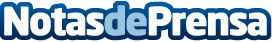 Soldaelectric: "Una soldadura eficaz requiere el conocimiento de los consumibles adecuados"Para realizar distintos trabajos de soldadura se necesitan diversos tipos de consumibles. No escoger los adecuados es la razón por la cual una soldadura no tiene los acabados y resultados esperadosDatos de contacto:Soldaelectric+34 985 13 16 12Nota de prensa publicada en: https://www.notasdeprensa.es/soldaelectric-una-soldadura-eficaz-requiere-el Categorias: Nacional Bricolaje Asturias Construcción y Materiales http://www.notasdeprensa.es